Название познавательного маршрута«Образовательная экспедиция «Культурное наследие Подмосковья»Ресурсы о регионе и районе маршрутаhttp://www.abramtsevo.net/ https://welcome.mosreg.ru/stories/bogorodskaa-igruska https://muranovo-museum.ru/ru/ Музей-заповедник Абрамцево, расположен на берегу реки Вори, в 60 км к северо-востоку от Москвы, в Сергиево-Посадском районе Московской области.Богородское — село в Орехово-Зуевском районе, Московской области. Со́фрино — рабочий посёлок в Пушкинском городском округе Московской области России, крупный промышленный центр. Расположен на реке Талице и её правом притоке — Махорке.«Образовательная экспедиция «Культурное наследие Подмосковья» включает в себя:-экскурсию по Главному дому Абрамцево.-экскурсию в мастерскую Центра Богородской Игрушки.-посещение церкви Смоленской иконы Божией Матери. Это один из древнейших каменных храмов Подмосковья-экскурсию по усадьбе Ягужинской. На экскурсии можно увидеть великолепный храм, регулярный усадебный липовый парк, и пруд.-посещение усадьбы Мураново (литературная жемчужина Подмосковья).Предполагаемая целевая аудиторияОбучающиеся 8-10 классовСезонКруглый годКлючевые направления#История #Культура #Патриотика  #Традиции  #Герои  #Природа  #Исследователи  #Активный_туризм #Наследие #Будущее #Профессия #Родной_край Маршрут интегрируется в образовательные программы- образовательные программы основного общего образования (предметные области по ФГОС - естествознание (окружающий мир); география; МХК, биология, основы безопасности жизнедеятельности) в рамках внеурочной деятельности- дополнительные общеобразовательные программы (туристско-краеведческая, техническая, естественно-научная направленности)- программы предпрофессиональной подготовки- программы воспитательной работыВозможный уровень познавательной/образовательной нагрузкиДосуговыйОзнакомительныйПросветительскийУглубленный в рамках изучения учебного предметаПрофориентационныйИсследовательский, проектировочныйДоступность для детей с ОВЗ и детей инвалидовДоступен для детей с ОВЗ в составе смешанных групп (при сопровождении ассистентом), при отсутствии противопоказаний средней физической нагрузки Продолжительность маршрута2 дняПротяженность маршрута63 км автотранспорт4 км пешкомПункты, через которые проходит маршрутАбрамцево - с.Богородское - СофриноЦели, и задачи маршрутаЦели:Создать условия для осознанного выбора профессии, формированию психологической готовности к совершению осознанного профессионального выбора, соответствующего индивидуальным особенностям каждой личности. Повышение компетентности учащихся в области планирования карьеры и самоопределения.Образовательные задачи:Актуализировать и расширить знания и опыт, полученные обучающимися на занятиях в рамках уроков технологии;Способствовать проявлению интереса и развитию у учащихся компетенций необходимых для самоопределения;Способствовать повышению интереса развивать компетентности в области планирования карьеры и самоопределения;Способствовать проявлению познавательного интереса и ценностного отношения к истории культуры Московской области;Сотрудничество учащегося и взрослого, которое позволит каждому участнику маршрута через посещение «Культурного наследия Подмосковья» и усадеб маршрута почувствовать себя причастным к профессиональному сообществу и выбрать свой собственный путь развития.Фотографии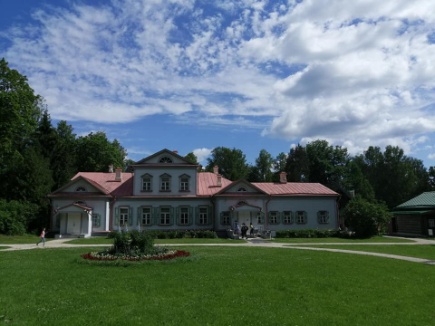 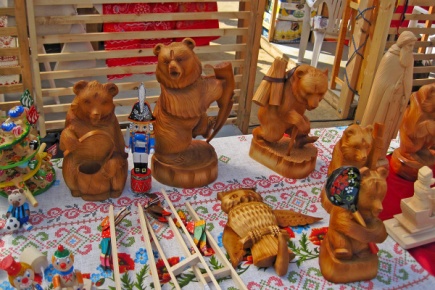 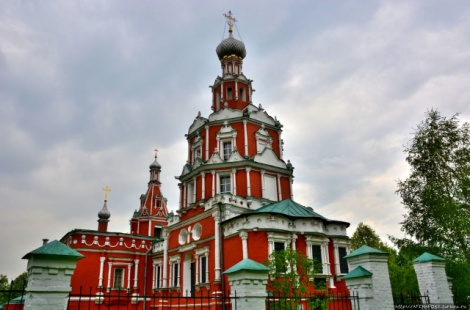 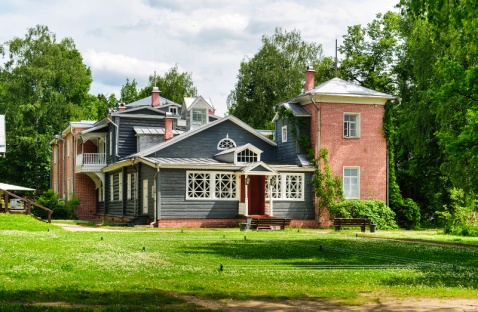 1 день10:00 - 12:00Абрамцево.       Абрамцево – идеальный уголок заповедного Подмосковья, притаившийся в благоуханной тиши сказочных сосновых лесов, осеняющих прозрачные быстрины живой и говорливой речки Вори.Владельцами усадьбы были два особенных, по-разному талантливых и выдающихся человека: Сергей Тимофеевич Аксаков и Савва Мамонтов. Солнечные окрестности Абрамцево увековечили Поленов и Суриков. Репин пишет здесь картину «Не ждали», а Васнецов – свою «Аленушку» и «Богатырей». Это творческое содружество под эгидой Мамонтова войдет в историю как «Абрамцевский художественный кружок». А самого Савву Мамонтова современники назовут новым «русским Медичи».Экскурсия по Главному дому Абрамцево.  В столовой мамонтовского дома двадцатилетний Серов напишет знаменитую «Девочку с персиками», а в качестве его натурщицы выступит дочь Мамонтова, Вера... Вы сможете увидеть многие предметы и мебель, на фоне которых и был написан шедевр. В этом удивительном доме стены украшают подлинники Серова, а печи и камины декорированы великолепными изразцами великого Врубеля.Можно увидеть знаменитый дуб, который был признан «Российским деревом года».Можно побывать в «Поленовской даче», построенной Мамонтовым специально для художника Поленова и его супруги, как подарок к свадьбе. Здесь находилась мастерская Поленова, а теперь развернута яркая экспозиция керамики Врубеля.Жемчужина Абрамцева – изумительная церковь Спаса Нерукотворного, «плод» уникального творческого союза гениев! Образ «Спас Нерукотворный» принадлежит кисти Репина. Поленов пишет иконы «Тайная вечеря», «Благовещенье» и надвратный образ «Спас Нерукотворный». Васнецов, помимо общего проекта, создает образы Сергия Радонежского и Богоматери, расписывает клиросы и создает рисунок уникальной мозаики на полу церкви, которую сложили из разноцветных камешков с берега Вори.В 1885 году в усадьбе были созданы Столярно-резчицкая мастерская, в которой преподавали тонкости абрамцево-кудринской резьбы по дереву, впоследствии ставшей знаменитой далеко за пределами Абрамцево, Гончарная мастерская, а также Мастерская женского рукоделия, в которых крестьяне (и крестьянки) соседних деревень бесплатно овладевали различными ремеслами. 12:00 - 12:30Переезд в село Богородское.12:30 -13:30 Обед 14:00 - 16:00Экскурсия в мастерскую Центра Богородской Игрушки.На экскурсии можно увидеть забавные движущиеся деревянные фигурки - "медведь и мужик пилят дрова", "марширующие солдаты", "кот-рыболов", "курочки, клюющие с блюдца"? Дергаешь за ниточку, а фигурки оживают, куры стучат клювами, зайцы выбивают барабанную дробь, а медведь с мужиком наперебой тюкают молоточками…Гениальная "механика" богородицкой игрушки не меняется веками. Богородская игушка - самая экологичная, ведь она не окрашивается в процессе производства, сохраняя живое тепло и структуру дерева. Вы сможете увидеть, как из деревянной чурочки, движение за движением, рождается "живая" игрушка. Вы услышите и узнаете о процессе возникновения уникальных изделий.17:00 - 18:00Ужин18:00 - 18:30Переезд в Софрино.2 день10:00 - 12:00Церквь Смоленской иконы Божией Матери. Это один из древнейших каменных храмов Подмосковья. Храм в стиле московского барокко был построен на средства Ф. П. Салтыкова в 1691—1694 гг. Здесь же Салтыков обустроил свою усадьбу с садом и прудом. В XVIII веке сафаринские палаты неоднократно служили пристанищем для царственных особ по пути на богомолье в Троице-Сергиеву лавру. Экскурсия по усадьбе Ягужинской. На экскурсии можно увидеть великолепный храм, регулярный усадебный липовый парк, и пруд. 12:00 - 13:00Обед14:00 - 16:00Усадьба МурановоМураново - литературная жемчужина Подмосковья.Квест по усадебному парку «Старинный парк - мир детских игр».Интерактивная экскурсия в экспозиции «Усадебная кухня».Посещение объектов по проекту «Пушкинская карта»В центральной части города в шаговой доступности от финальной точки маршрута расположены объекты культуры принимающие «Пушкинскую карту». Возможно включение в маршрут в зависимости от расписания репертуара объектМетодические материалы для работы на маршруте